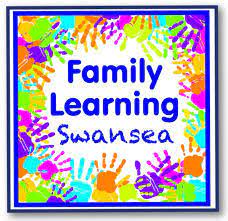 Family Learning at Penyrheol Primary SchoolReception Class ParentsCome along to find out how you can support your child’s learning in a fun and relaxed way! The Family Learning free sessions will be held weekly in the school onWednesday 1pm til 3pm, for the SpringTerm. A great way to meet your child’s new classmates families too !Free games and resources will be provided for you to make and enjoy with your child.Merry Christmas , Elaine :)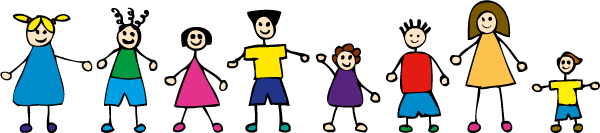 